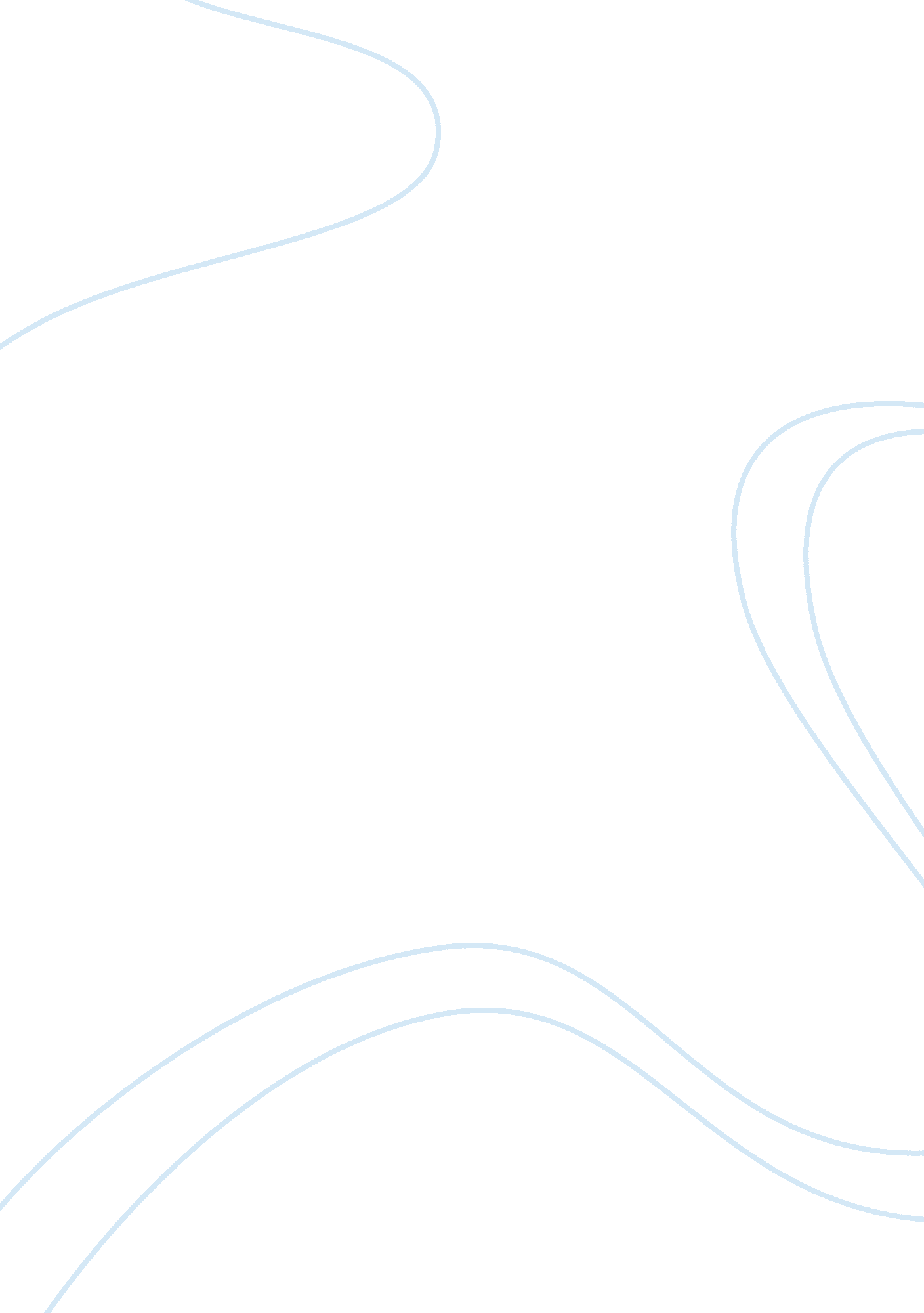 BrochureBusiness, Company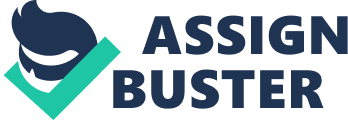 Brochure More information from http://www. researchandmarkets. com/reports/1937897/ HTC Corporation - SWOT Analysis Description: HTC Corporation - SWOT Analysis company profile is the essential source for top-level company data and information. HTC Corporation - SWOT Analysis examines the company’s key business structure and operations, history and products, and provides summary analysis of its key revenue lines and strategy. HTC Corporation (HTC or “ the company") is engaged in the research, development and manufacture of smart handheld mobile devices. The company's major products include touch phones, personal digital assistants (PDAs) phones, and smartphones, among others. It offers products based on Windows Mobile, Android and Brew mobile platform operating systems. The company mainly offers products under the HTC brand and is involved in original design manufacturing (ODM) operations. The company operates in the Americas, Europe and Asia Pacific. It is headquartered in Taoyuan, Taiwan and employs 12, 943 people. The company recorded revenues of TWD278, 761. 2 million ($8, 850. 7 million) during the financial year ended December 2010 (FY2010), an increase of 92. 9% over 2009. The strong growth was primarily driven by strong growth in shipments, which doubled year on year in the wake of strong demand for smartphones globally. The operating profit of the company was TWD44, 132. 6 million ($1, 401. 2 million) in FY2010, an increase of 79. 2% over 2009. Its net profit was TWD39, 533. 6 million ($1, 255. 2 million) in FY2010, an increase of 74. 9% over 2009. Scope of the Report - Provides all the crucial information on HTC Corporation required for business and competitor intelligence needs - Contains a study of the major internal and external factors affecting HTC Corporation in the form of a SWOT analysis as well as a breakdown and examination of leading product revenue streams of HTC Corporation -Data is supplemented with details on HTC Corporation history, key executives, business description, locations and subsidiaries as well as a list of products and services and the latest available statement from HTC Corporation Reasons to Purchase - Contents: Support sales activities by understanding your customers’ businesses better Understand prospective partners and suppliers Keep fully up to date on your competitors’ business structure, strategy and prospects Obtain the most up to date company information available : SWOT COMPANY PROFILE: HTC Corporation Key Facts: HTC Corporation Company Overview: HTC Corporation Business Description: HTC Corporation Company History: HTC Corporation Key Employees: HTC Corporation Key Employee Biographies: HTC Corporation Products & Services Listing: HTC Corporation Products & Services Analysis: HTC Corporation SWOT analysis: HTC Corporation -Strengths: HTC Corporation -Weaknesses: HTC Corporation -Opportunities: HTC Corporation -Threats: HTC Corporation Company View: HTC Corporation Top Competitors: HTC Corporation Location and Subsidiary: HTC Corporation -Head Office: HTC Corporation -Other Locations and Subsidiaries: HTC Corporation Ordering: Order Online - http://www. researchandmarkets. com/reports/1937897/ Order by Fax - using the form below Order by Post - print the order form below and send to Research and Markets, Guinness Centre, Taylors Lane, Dublin 8, Ireland. Page 1 of 2 Fax Order Form To place an order via fax simply print this form, fill in the information below and fax the completed form to 646-6071907 (from USA) or +353-1-481-1716 (from Rest of World). If you have any questions please visit http://www. researchandmarkets. com/contact/ Order Information Please verify that the product information is correct and select the format(s) you require. Product Name: HTC Corporation - SWOT Analysis Web Address: http://www. researchandmarkets. com/reports/1937897/ Office Code: OC8DJIOTRTRWRU Product Formats Please select the product formats and quantity you require: Quantity Electronic Enterprisewide: EURO€ 243. 00 Electronic Single User: EURO€ 97. 00 Contact Information Please enter all the information below in BLOCK CAPITALS Title: First Name: Mr Mrs Dr Miss Ms Last Name: Email Address: * Job Title: Organisation: Address: City: Postal / Zip Code: Country: Phone Number: Fax Number: * Please refrain from using free email accounts when ordering (e. g. Yahoo, Hotmail, AOL) Prof Page 2 of 2 Payment Information Please indicate the payment method you would like to use by selecting the appropriate box. Pay by credit card: American Express Diners Club Master Card Visa Cardholder's Name Cardholder's Signature Expiry Date Card Number CVV Number Issue Date (for Diners Club only) Pay by check: Please post the check, accompanied by this form, to: Research and Markets, Guinness Center, Taylors Lane, Dublin 8, Ireland. Pay by wire transfer: Please transfer funds to: Account number 833 130 83 Sort code 98-53-30 Swift code ULSBIE2D IBAN number IE78ULSB98533083313083 Bank Address Ulster Bank, 27-35 Main Street, Blackrock, Co. Dublin, Ireland. If you have a Marketing Code please enter it below: Marketing Code: Please note that by ordering from Research and Markets you are agreeing to our Terms and Conditions at http://www. researchandmarkets. com/info/terms. asp Please fax this form to: (646) 607-1907 or (646) 964-6609 - From USA +353-1-481-1716 or +353-1-653-1571 - From Rest of World 